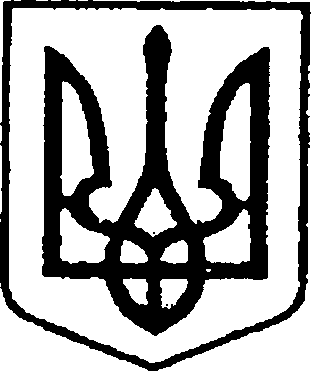 УКРАЇНАЧЕРНІГІВСЬКА ОБЛАСТЬМІСТО НІЖИНМ І С Ь К И Й  Г О Л О В А  Р О З П О Р Я Д Ж Е Н Н Явід 25 липня   2019 р.		 	  м. Ніжин				     № 184Про утворення організаційного комітету з підготовки та проведення свята - День села Кунашівки	Відповідно до статей  42, 59, 73  Закону України «Про місцеве самоврядування в Україні», Регламенту виконавчого комітету Ніжинської міської ради Чернігівської області VII скликання, затвердженим рішенням виконавчого комітету Ніжинської  міської ради від 11.08.2016  № 220  та з метою збереження та популяризації традицій Ніжинського краю, координації проведення заходів щодо святкування Дня села Кунашівки та його гідного відзначення, всебічного культурного розвитку громади, зміцнення засад ніжинської міської об’єднаної територіальної громади:	1. Утворити організаційний комітет з підготовки та проведення свята – День села Кунашівки та затвердити його склад (додається).	2. Організаційному комітету підготувати план заходів з підготовки та  проведення  свята - День села Кунашівки до 7 серпня 2019 року.	3. Начальнику управління культури і туризму Ніжинської міської ради  Бассак Т.Ф. забезпечити оприлюднення даного розпорядження на сайті міської ради протягом п’яти робочих днів з дня його підписання.   	4. Контроль за виконанням розпорядження покласти на заступника міського голови з питань діяльності виконавчих органів ради Алєксєєнка І.В.Міський голова                                                                              А. ЛІННИК                                                                                                 Затверджено						розпорядження міського голови						від   25.07.2019 р. № 184СКЛАД організаційного комітету з підготовки та  проведення свята – День села КунашівкиАлєксєєнко І.В.	заступник міського голови з питань діяльності виконавчих органів ради, голова 				організаційного комітетуПелехай Л.М.			в.о. старости Кунашівського старостинського округу Ніжинської міської ради, співголова організаційного комітетуБассак Т.Ф.		начальник управління культури і туризму Ніжинської міської ради,  заступник голови організаційного комітетуТопчій Н.І.		головний спеціаліст управління культури і 		туризму, секретар організаційного комітетуЧлени організаційного комітету: Дзюба С.П.		заступник міського голови з питань діяльності виконавчих органів радиОсадчий С.О.		радник міського головиБойко  В.А.		начальник Ніжинського відділу поліції  ГУ		НП Чернігівській області (за згодою)Величко Л. М.   	голова Ніжинської міської організації ветеранів України, заступник голови громадської ради при  виконавчому комітеті Ніжинської міської ради (за згодою)   Глушко  П.В.			начальник відділу з фізичної культури та 					Спорту Ніжинської міської ради	Кичко В.М.				редактор міської газети «Вісті»Крапив’янський С.М.	  начальник управління освіти Ніжинської                                                      міської радиКулик А.А. 	в.о. директора КП ТРК «Ніжинське	 телебачення»Литвинець І.П.		директор Ніжинського міського Будинку	культуриСтаростенко С.В. 	народний  майстер образотворчого та  декоративно-прикладного  мистецтва  міста Ніжина (за згодою) Шведун А.С.	  		начальник відділу інформаційно- аналітичного забезпечення та комунікацій з громадськістю  виконавчого комітету Ніжинської міської ради Візують:Т.в.о. начальника управління культуриі туризму Ніжинської міської ради				         А.В. КупрійПерший заступник міського головиз питань діяльності виконавчих органів ради 			Г.М. ОлійникКеруючий справами виконавчогокомітету Ніжинської міської ради					С.О. Колесник Начальник відділу юридично-кадровогозабезпечення виконавчого комітетуНіжинської міської ради						В.О. Лега